HONORS US HISTORY- CHAPTER 11-1: Read pages 331-338 and answer the questions below. WORLD WAR II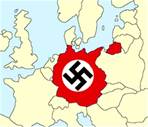 300 x 257 · sl.wikipedia.orgWho became the new dictator in Italy-1919?After the Revolution in Russia what was the new name for Russia?Who was first leader of this “new Russia”?Who became the leader of the USSR in 1926?Explain what was the Five-Year Plan.What were collectives?How many people died under Stalin’s rule?What political party in Germany did Adolph Hitler become the leader of?What were the 2 goals of the Hitler’s party?Why was Hitler arrested in 1923?What book did Hitler write in prison and what was it about?What does it mean to be Anti-Semitic?Why did Hitler dislike the Jews?When did Hitler become Chancellor of Germany? When did he become President?What title did Hitler go by?What country did Japan invade and take land from?Who was the Emperor of Japan?What military leader took over Japans government and become its Prime Minister?What 3 reasons did most European leaders believe would satisfy Hitler and avoid war?What is the Austrian Anschluss?What happened at the Munich Conference?Explain the strategy of appeasement.Who was the British leader at the Munich Conference?What did Hitler want from Poland?What is The Nazi-Soviet Non-Aggression Pact?When did Germany invade Poland to Begin WWII?Explain Blitzkrieg.When did Hitler Blitzkrieg Netherlands, Belgium, Luxembourg and France?What happened at “The Miracle of Dunkirk”?Who did the Germans put in charge of France? What French General led the French resistance fighters?Who became the new leader of Britain in 1940?What was Germanys air force called?What happened in the Battle of Britain?